POLSKA PARAFIA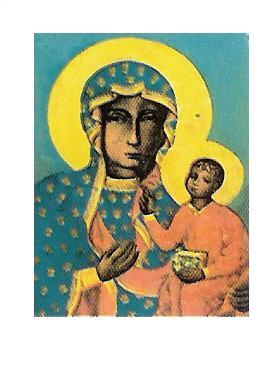 MATKI BOSKIEJ CZĘSTOCHOWSKIEJ W TROWBRIDGE                                                  31 GRUDNIA 2023 NR 01Czytanie z Księgi Rdz 15,1-6;21,1-3 Obietnica potomstwaBóg miłosierny niech nam błogosławiCzytanie z Listu Hbr 11,8.11-12.17-19 Wiara Abrahama, Sary i IzaakaEwangelia według św. Łk 2,22-40 Dziecię rosło, napełniając się mądrościąRodzina jest Bogiem silna, a Bóg pragnie towarzyszyć w jej wewnętrznym życiu. Na kartach Pisma Świętego wiele postaci mogłoby potwierdzić tę zasadę. Historia rodu Abrahama i Sary miała niebawem się zakończyć. Starożytni twierdzili, że brak potomka oznacza zarówno wstyd dla małżonków, jak i ostateczne przerwanie ciągłości rodziny. Interwencja Boga odmieniła ich los – potomstwem Abrahama będzie odtąd niezliczony naród izraelski. Bóg także odmienił los rodziny Józefa i Maryi. Ewangelia pięknie ukazuje nam moment spotkania w świątyni kilku pokoleń – od maleńkiego Jezusa po starców Symeona i Annę. Jak niegdyś w świątyni, tak i dziś Jezus gromadzi nas w kościele, byśmy czerpali siły dla naszych rodzin. Wsłuchani w treść liturgii słowa, powierzajmy Bogu wszystkie rodziny świata.INTENCJE MSZALNEO G Ł O S Z E N I A   31.12.2023Dzisiaj w ostatni dzień roku 2023, podczas adoracji Najświetszego Sakramentu, podziękujemy Panu Bogu za miniony czas. Przeprosimy za wszelkie błędy i odejścia od Miłości. Będziemy prosić o dalsze błogosławieństwo nad nami, naszymi rodzinami, nad naszą Ojczyzną i światem. Odśpiewamy hymn „Ciebie, Boga, wysławiamy”.Jutro w pierwszy dzień Nowego Roku Pańskiego 2024 Kościół celebruje liturgiczną uroczystość Świętej Bożej Rodzicielki. Msze święte w Trowbridge o godzinie 10.00 i w Bath o godzinie 13.00. Liturgię rozpoczniemy hymnem [Podczas dzisiejszej liturgii śpiewaliśmy hymn] Veni Creator Spiritus, albowiem dziś za jego pobożne i publiczne odmówienie można dostąpić odpustu zupełnego.W tym tygodniu przypada pierwszy, czwartek, pierwszy piątek i pierwsza sobota miesiąca. -w czwartek: odwiedziny chorych, -w piątek: o godz. 17.30: katecheza przedchrzcielna, o 19.00 dodatkowa Msza św. i adoracja Najśw. Sakr., -w sobotę: po porannej Mszy św. zmiana tajemnic różańcowych i spotkanie Koła Biblijnego. Msza św. z liturgii niedzielnej w Shepton Mallet o 16.30.W sobotę 6 stycznia przypada uroczystość Objawienia Pańskiego nazywaną w polskiej tradycji świętem Trzech Króli. W Anglii tę uroczystość będziemy celebrować w przyszłą niedzielę, 07 stycznia. Msze Święte z poświęceniem kadzidła i kredy po każdej Mszy św. Święto to przypomina prawdę, że Bóg przyszedł do wszystkich ludzi. Mędrcy ze Wschodu, przybywający z pokłonem do nowonarodzonego Króla, są reprezentantami wszystkich narodów i ludów. Podczas Mszy św. pobłogosławimy kredę i kadzidło dla oznaczenia naszych mieszkań i na znak, że przyjęliśmy wcielonego Boga do naszego życia. Po literach C+M+B napiszemy cyfry roku Pańskiego 2024, co wyraża prośbę, aby Chrystus błogosławił nasz dom: Christus mansionem benedicat. Jest to świadectwo wiary wobec naszych braci i sióstr. Koło Pań zaprasza na opłatek parafialny, w sobotę 13 stycznia 2024r. o godz. 17.00. Szczegółowe informacje u  p. Marty Haratyk tel.: 07495509370. W związku z tym wydarzeniem Msza św. w sobotę 13 stycznia, o godz. 19.00 będzie przeniesiona na niedzielę, 14 stycznia na godz. 19.00.Katecheza dla dzieci przygotowujących się do I Komunii św.- wraz z rodzicami:20 stycznia, o godz. 17.15. Tradycyjnie w okresie po Bożym Narodzeniu rozpocznę duszpasterskie odwiedziny kolędowe. Jest to okazja do spotkania i wspólnej  modlitwy. Każdy, kto ma życzenie, aby zaprosić kapłana może to uczynić po Mszy św. albo w kancelarii.Bezpłatna pomoc w wypełnianiu aplikacji między innymi takich jak: zatrudnienia, wnioski o zasiłki, wszelkie legalne formularze i sporządzanie życiorysu. Kontakt: Dr Simon Selby tel.: 07380288944. Pan Simon pełni godzinny dyżur w Polskim Klubie w niedzielę po Mszy św. porannej od 11.00-12.00. Biuro parafialne jest czynne: - we wtorki po Mszy świętej- od godz. 1930 – 2030 - piątek od godz. 930 – 1030                                                           W sytuacjach wyjątkowych proszę dzwonić: 07902886532W sobotę o godzinie 19.00 w TESCO COMMUNITY SPACE ROOM  w Trowbridge  BA14 7AQ odbywa się spotkanie Anonimowych Alkoholików. Meeting trwa 2 godz. i każdy może w nim wziąć udział. Osoby mające problemy z alkoholem oraz  współ-uzależnione, zapraszamy. Kontakt pod numerem telefonu 07849624647. Wszystkich, którzy chcą należeć do naszej Parafii - zapraszamy i prosimy o wypełnienie formularza przynależności do parafii oraz zwrócenie go duszpasterzowi.NIEDZIELA ŚW. RODZINY31.12.2023ADORACJASOBOTA 30.1219.00 Trowbr.NIEDZIELA ŚW. RODZINY31.12.2023ADORACJA10.00  Trowbridge+ O łaskę zbawienia dla Pitera – od Fabiana i MonikiNIEDZIELA ŚW. RODZINY31.12.2023ADORACJA13.00BathDziękczynna z prośbą o Boże błogosławieństwo oraz wstawiennictwo Świętej Rodziny: Jezusa, Maryi i Józefa - dla rodziny Bogu wiadomejPoniedziałek Nowy Rok01.01.2024Św. Bożej Rodzicielki10.00  TrowbridgeO Boże błogosławieństwo wstawiennictwo Matki Najświętszej dla Joanny i Daniela Palka oraz ich córeczki JagodyPoniedziałek Nowy Rok01.01.2024Św. Bożej Rodzicielki13.00BathO Boże błogosławieństwo wstawiennictwo Matki Najświętszej dla rodziny Bogu wiadomejWtorek02.01.202419.00+ Janina Dac w 30 dzień po śmierci- od dzieci Krzysztofa i Katarzyny z rodzinąŚroda 03.01.202419.00Dziękczynna za dzieci Emilię i Dominika oraz męża Rafała z prośbą o Boże błogosławieństwo dla całej rodziny - od Doroty Czwartek04.01.20249.00                                                                                 Odwiedziny chorychPiątek05.01.20249.00Piątek05.01.202419.00Dziękczynna w rocz. ślubu Marka i Danuty Walczak z prośbą o Boże błogosławieństwo dla dzieci i wnucząt  17.30 katecheza przedchrzcielnaSobota06.01.20249.00 + Zygmunt Nurkowski - od żony Teresy Nurkowskiej                                                                                                  Zmiana tajemnic różańcowych  Spotkanie biblijne NIEDZIELAObjawienie Pańskie07.01.2024SOBOTA 06.0116.30 Shep. M.  NIEDZIELAObjawienie Pańskie07.01.2024SOBOTA 06.0119.00 Trowbr.Dziękczynna za dzieci Antosia i Stasia w 1 rocznicę urodzin oraz Amelki w 6 rocznicę urodzin- od rodziców Eweliny i Dawida Artman NIEDZIELAObjawienie Pańskie07.01.202410.00  Trowbr.+ Janusz, Mirosław, Apolonia, Jan, oraz zmarłych z rodziny Kun – od Elżbiety NIEDZIELAObjawienie Pańskie07.01.202413.00BathO potrzebne łaski Boże błogosławieństwo dla Wiktorii Więczkowskiej z okazji urodzin - od ciotek Iwony i Kasi z rodzinamiLokalna Polska Misja Katolicka6 Waterworks Road, BA14 0AL Trowbridgewww.parafiatrowbridge.co.uk     e-mail: zybala.z@wp.plDuszpasterz: ks. proboszcz Zbigniew Zybała: tel.: 01225  752930; kom: 07902886532PCM Registered Charity No 1119423KONTO PARAFII: PCM Trowbridge, Barclays Bank, account number: 10227625; sort code: 20-06-10